EDITAL DE CHAMAMENTO Nº 20/2024 DO PROCESSO SELETIVO N° 008/2023Mediante o presente EDITAL DE CHAMAMENTO DO PROCESSO SELETIVO Nº 08/2022 do MUNICÍPIO DE GUATAMBU, ESTADO DE SANTA CATARINA, ficamCONVOCADOS, de acordo com a Lei Complementar nº 113/2018, os candidatos aprovados no presente processo conforme Anexo II, para comparecer na Prefeitura Municipal de Guatambu, localizada na Rua Manoel Rolim de Moura, 825, Centro, no período de 26 de abril de 2024 até 03 de maio de 2024, impreterivelmente no seguinte horário: 08:00 às 12:00 em dias úteis. AVISO: Os aprovados deverão comparecer munido dos documentos (cópias e originais) relacionados no anexo II deste instrumento. Desde já, ficam cientes que o não comparecimento no prazo acima estabelecido, do mesmo modo que a não apresentação dos documentos necessários para posse/investidura, RESULTARÁ EM PERDA DA VAGA.Informa-se ainda, que o exame médico de saúde ocupacional de que trata o Edital do Processo Seletivo nº 008/2023, será realizado por Profissional designado pela Prefeitura Municipal de Guatambu, o qual poderá, se necessário, exigir todos os exames pertinentes ao respectivo cargo. O procedimento de agendamento será efetuado pelo Departamento de Recursos Humanos do Município, após a entrega dos documentos pessoais e inerentes ao cargo.OBS: A lista com os aprovados/convocados será disponibilizada no anexo I deste edital de chamamento.anexo ILISTA COM APROVADOS/CONVOCADOSGuatambu –S/C, 25 de abril de 2024.LUIZ CLÓVIS DAL PIVA PREFEITO MUNICIPAL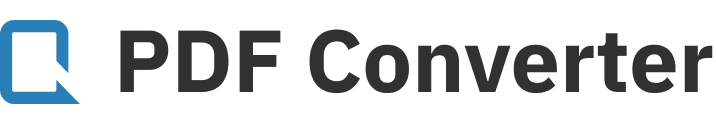 Only two pages were converted.Please Sign Up to convert the full document.www.freepdfconvert.com/membershipNOME DO(A) CONVOCADO(A)CARGOCARGA HORÁRIAAndréia BottinAssistente Social Educacional40hJanalise RodriguesPsicólogo Educacional30h